                 Методические  рекомендации по  выполнению                               Практической  работы №1«Определение транспортно – эксплуатационных  показателей автомобильной дороги с выводом о техническом состоянии дороги» Необходимо в данной практической работе определить транспортно-эксплуатационные показатели: -эксплуатационный коэффициент обеспеченности расчетной скорости       -Крсэ -уровень загрузки движением –Z -коэффициент аварийности      -  Ка -коэффициент запаса прочности -Кпр -коэффициент ровности                -Кр -коэффициент сцепления             -КсцНа  основании полученных расчетов транспортно-эксплуатационных показателей сделать вывод о техническом состоянии  автодороги.Выполнение работы:Исходные данные принять по таблице №1.2. Определить транспортно- эксплуатационные показатели дороги :•Коэффициент расчетной эксплуатационной скорости:                               К рсэ = Vфакт / Vдоп        ( должен быть не менее 0,75) Vфакт  - принимаем по варианту( столбик 4 табл 1)Vтреб –принимаем по таблице 1.1  стр.6  ВСН-24-88 * или приложение №1                             К рсэ =• Уровень загрузки дороги движением –Z                             Z=N /Р            (должен быть не более 0,7)N- фактическая интенсивность движения по дороге-принимаем по варианту( столбик 5 табл 1)Р-  пропускная способность дороги по категории ( до 1000 авт/ сут- 4 категория дороги:   от 1000 до 3000 авт/сут – 3 категория и от 3000 до 7000- 2 категория)                                   Z=•Коэффициент безопасности движения (или коэффициент аварийности):    Кавар –принимаем по заданию (табл 1 столбик 9)На основании ВСН -28 -88* табл 1.3 или приложение 2 сравниваем фактические данные по степени опасности и устанавливаем категорию опасности для заданной дороги по варианту.                        Кавар=           -соответствует                   опасности.•Коэффициент прочности  К пр	К пр = Е факт / Е треб    (должен быть больше 1)
 Данные для расчета принимаем по табл 1 столбик 6)            К пр =•Коэффициент ровности  К ровн Определяем путем сравнения Кровн –( исходных данных табл 1 столбик 7) с требуемым процентом отклонений, указанных в СНиП 3.06.03-85* -табл 1.4 или приложения 3         К ровн =        %,что соответствует(не соответствует) требованиям СНиП 3.06.03-85*•Коэффициент  продольного сцепления Ксц                          Ксц= fсцеп/ fтреб    должен быть больше1fсцеп принимаем по варианту табл 1 столбик 8fтреб  принимаем по ВСН -24 -88* табл1.5 стр10 или приложение 4( необходимо учитывать заданные условия- затрудненные и измерения получены  шинами  с протектором)                         Ксц=        / 0,40 =   Для определения  эксплуатационных показателей  используйте нормативную литературу « Технические правила ремонта и содержания автомобильных дорог» (ВСН -24-88** стр. 5 – 11, с  табл.1.1 по табл.1.5) (или  ниже указанные приложения №1,2,3,4).   	Приложение №1                             Допустимое  снижение  обеспечиваемой                       максимальной скорости по отношению к  расчетной   Vдоп                                                                                       Приложения №2   Характеристика участков автодороги по степени опасности      Кав                      	Приложение №3Предельно допустимые значения ровности  Кровн	Приложение №4Предельные значения коэффициента продольного  сцепления  fтреб 3.На основании полученных расчетов транспортно-эксплуатационных показателей сделать вывод о транспортно-эксплуатационном состоянии автомобильной дороги.Основные источники: Технические правила ремонта и содержания автомобильных дорог» (ВСН -24-88*); справочная энциклопедия дорожника том 2 «Ремонт и содержание автомобильных дорог» М Росавтодор 2004 г.Методические рекомендации по выполнению                         Практической работы  №2  «Разработка мероприятий по улучшению организации безопасности движения на опасных участках дороги (подъемов и спусков, населенных пунктах, пересечениях, съездах и участках с ограниченной видимостью).Варианты заданий: принимать  задание - по списку  № журнала:№1 - №5 –  задание «А»№6 - №10 –задание «Б»№11 - №15 –задание «В»№16 - №20 –задание «Г»№21 -№25 – задание «Е»Задание «А» -------- укажите комплекс мероприятий по улучшению организации безопасности движения на участках с подъемами и спусками.Задание  «Б» -------- укажите комплекс мероприятий по улучшению организации безопасности движения на участках с ограниченной видимостью.Задание «В» --------- укажите комплекс мероприятий по улучшению организации безопасности движения на участках   с населенными пунктами.Задание «Г» --------- укажите комплекс мероприятий по улучшению организации безопасности движения на  пересечениях, съездах, переездах.Задание «Е» ----------- укажите комплекс мероприятий по улучшению организации безопасности движения на пересечении автомобильной дороги  с железнодорожным переездом.Выполнение работы сопровождать схемами, рисунками, формулами.Основные и дополнительные источники:Справочник Васильева А.П. «Ремонт и содержание автомобильных дорог». М. «Транспорт», 1989 г.«Эксплуатация автомобильных дорог и организация дорожного движения» Васильев А.П.,В.М Сиденко,М «Транспорт» 1990 гСправочная энциклопедия дорожника том 2 «Ремонт и содержание автомобильных дорог» М Росавтодор 2004 г.Материалы из Интернета – мероприятия по улучшению безопасности движения на опасных участках (конкретно по заданию А,Б,В,Г)5.Электронный учебник «справочная энциклопедия дорожника».Методические рекомендации по  выполнению Практической работы №3Определение материально – технических ресурсов по содержанию автомобильной дороги в весеннее – летний – осенний периоды.1 – На основании исходных данных (смотрите табл.) определить необходимое количество машин для выполнения работ по содержанию элементов автомобильной дороги.Для решения задач необходимо использовать нормативную литературуЕНиР сборник 20 «Дорожно – ремонтные работы»Задача №1 ----------Е20 – 2 -4 стр.13Задача №2-----------Е20 – 2 -9 стр.18Задача №3 -----------20 – 2 – 6 стр.15Задача №4 -----------20 – 2 -15 стр.24Методика решения:Исходные данные  :…указать…..-------------------------- Определить необходимое количество машин «N» для выполнения  дорожно – ремонтных работ.                                          Решение:1.Необходимое количество машин определяется исходя из объема работ и производительности машин или:                                           N=G / Пмаш  где: G – заданный объем работ (смотрите задание )        П – производительность в смену  заданной машиныПроизводительность машин определяется по формуле:                                        П= Т*Е / Нвр  где: Т- продолжительность смены -8 часов        Е - единица объема работ (укажите) за нормативное время  Нвр (укажите)       «Е»  и  «Нвр»  принимаем по ЕНиР  сборник 20  «Дорожно-ремонтные   работы» -Е 20 – 2 -4 2.Определяем  необходимое количество машин и их коэффициент загрузки                                             N=G / Пмаш                                                    Кзаг =  Для решения  4х  задач копировать  методику решения для каждой .  Основной источник ЕНиР  сборник 20  «Дорожно-ремонтные   работы» выпуск 2, М, 2002гМетодические рекомендации по  выполнению                                   Практической   работы №4«Установление  степени заносимости  на участке автомобильной  дороги».1.Принять исходные данные  для участка  автомобильной дороги ( длина участка 2 км с заданными рабочими отметками насыпей и выемки – смотрите  чертеж участка)-для  принятия  своих данных по своему варианту необходимо добавить к каждой рабочей отметке свой порядковый номер по журналу к десятым долям (например: рабочая отметка 1,50м  порядковый №по журналу 7,тогда к отметке 1,50м добавляем 0, 07м  (после целых ) или  Н=1,50+0,07=1,57м  или для № 11    добавляем 0,11м или      Н= 1,50м+0,11м=1,61м.2.Определить расчетную высоту незаносимой насыпи для своего варианта (категорию автомобильной дороги и регион( область)  принимаем  в соответствии  с курсовым проектом  « изыскания и проектирование автомобильных дорог»)Расчетная высота  незаносимой  насыпи определяется по формуле:                               Ннез = Нпок+∆Н, мГде   Нпок –расчетная высота снежного покрова с вероятностью превышения 5% (принимают для региона(области) по СНиП 23.01-99 «Строительная климатология» или СНиП  ll-А.6-72 « Строительная климатология и геофизика» и  СНиП 2.01.01.83 « Строительная климатология и геофизика»).                             Ннез =                            м∆Н –  возвышение над  снежным покровом ,  обеспечивающее незаносимость насыпи. Принимают  по  СНиП  2.05.02-85     для соответствующей категории ( для 2 категории=0,7м, для 3категории 0,6м, для 4 категории 0,5м )Заносимые участки делят на :Слабозаносимые  (lll категория) - это насыпи, высота которых равна или больше толщины снежного покрова  Нпок, но не больше высоты снегозаносимой насыпи  Ннез; насыпи с барьером безопасности, пересечения в одном уровне.Среднезаносимые  (ll категория) – нулевые места и невысокие насыпи ниже Нпок , пересечения в разных уровнях, участки, проходящие через небольшие населенные пункты с районах с интенсивными метелями.Сильнозаносимые (l категория) –нераскрытые выемки, подветренный откос которых не может вместить снег, приносимый метелями и выпадающий при снегопадах, все выемки на кривых в плане.                    Определение  заносимой выемки:Для установления глубины выемки, заносимой снегом предложена зависимость:                              Hвыем≥ ,мГде: G- снегопринос к дороге, м3/п м, условно принимаем  50 м3/ п м          С – коэффициент, зависящий от направления ветра, равный 0,5          P – плотность снега на откосах выемки, принимаем =0,25 т/м                                   Hвыем≥	мНезаносимая выемка , если ее глубина больше   Нвыем. На графическом  листе сокращенного  продольного  профиля  необходимо отметить участки дороги по степени заносимости, учитывая рельеф местности, растительность, высоту насыпей и глубину выемки. На участке дороги  установить степень заносимости дороги, учитывая рабочие отметки, указанные на чертеже.Основные и дополнительные источники: СНиП 2.01.01.83 « Строительная климатология и геофизика», справочника А.П.Васильева «Ремонт и содержание автомобильных дорог» М.Транспорт 1989г ,данные из курсового проекта по дисциплине  изыскания и проектирование автомобильных дорог.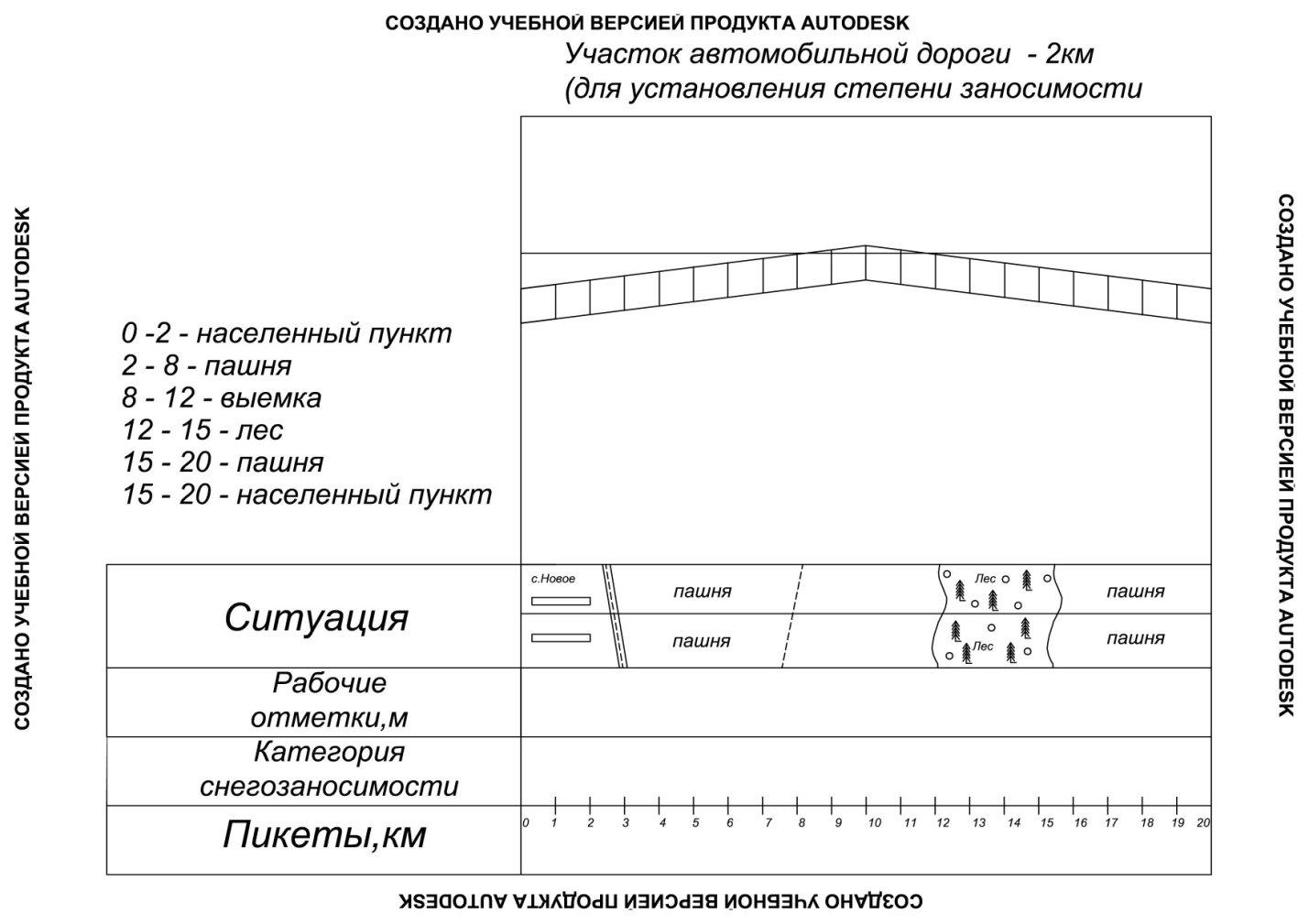                    Методические рекомендации по  выполнению                                   Практической работы №5 «Определение потребного количества снегоочистительных  машин при патрульной снегоочистке.1. Исходные данные принять по таблице :*Примечание:  № по журналу 1 / 15 и длине участка 120 / 130,соответствует - для варианта № 1- 120км, а для варианта  №15 – 130 км, группа дороги по ТЭС и марка снегоочистителя, приведены одинаковыми для указанных вариантов. 2. Необходимое количество снегоочистительных машин для патрульной снегоочистки при обслуживании автомобильной дороги в зимний период определяется по формуле:                                      N = L*n  /  VРАС*Ки*Тн (маш/см)Где:   L – длина обслуживаемого участка, км (смотрите задание)           n – необходимое количество проходов для полной уборки снега по     всей ширине земляного полотна , шт (зависит от категории дороги и составляет: для 1 категории – 10 ; для  2 и 3 – 6;  для 4 и 5 – 4 прохода).n =                      (укажите количество проходов для заданной категории дорог)         VРАС – рабочая скорость снегоочистителя, км / час, принимается по данным справочника А.П.Васильева «Ремонт и содержание автомобильных дорог» М.Транспорт 1989г (или по приложению 1 методических рекомендаций).         VРАС =               (укажите   рабочая скорость снегоочистителя, км / час)        Ки – коэффициент использования рабочего времени снегоочистителя, Ки=0,7       Тн – нормативный срок ликвидации снегоочистки, принимаемый для дорог по группам А, Б, В – ГОСТ Р 50597 – 93, табл.4 или по табл.1                                                                                                               Таблица 1        Тн =           час.    (укажите нормативный срок ликвидации снегоочистки для дороги  заданной группы )                              N =                                                                          (машин)3. Определить коэффициент загрузки  «Кзаг».4. Нарисовать схему патрульной очистки одноотвальными плужными автомобильными снегоочистителями для заданной категории дорог.Основные источники: справочник А.П.Васильева «Ремонт и содержание автомобильных дорог» М.Транспорт 1989г , ГОСТ Р 50597 – 93»Требования к эксплуатационному состоянию, допустимому по условиям обеспечения безопасности дорожного движения»                        Методические рекомендации по выполнению                                   Практической работы №6«Определение потребного количества снегоочистительных машин для расчистки участка автомобильной дороги, обслуживаемой дорожной организацией от снежных заносов и уборки снежных валов».1.Принять исходные данные по таблице №1:                                                                                                         Таблица 1. *Примечание:  № по журналу 1 / 15 и длине участка 120 / 130 будет соответствовать - для варианта № 1- 120км, а для варианта  №15 – 130 км, остальные графы соответствуют  в таблице  для указанных вариантов.2. Потребность в шнекороторных снегоочистителях для расчистки снежных заносов определяют по формуле:                       N1= WУБ.СН*ρСН /ПТ*КВР*TН   (маш/см)Где:   WУБ.СН – объем снега, подлежащий уборке за один цикл снегоочистки, м3 ( смотрите задание таблица №1).ρСН – плотность убираемого снега, т /м3 (смотрите задание таблица №1).ПТ – техническая производительность снегоочистителя, принимается по справочнику А.П.Васильева «Ремонт и содержание автомобильных дорог» М.Транспорт,1989г или по приложению №2 методических рекомендаций.ПТ =                        т /м3 (укажите техническую производительность снегоочистителя )TН -- нормативный срок ликвидации снегоочистки, принимаемый для групп дорог (А, Б, В) по ГОСТ Р 50597-93, таблица 4                                                                                             Таблица 4  ГОСТ Р -50597-93TН =                   час(укажите нормативный срок ликвидации снегоочистки, принимаемый для групп дорог )3. Потребность в шнекороторных очистителях для удаления снежных валов с обочин определяется по формуле:                       N2= L*n  /  VРАБ*Ки*ТВАЛ   (маш/см)Где: n – количество проходов снегоочистителя по обочинам, n=1VРАБ – рабочая скорость снегоочистителя, км/час, принимается по справочнику А.П. Васильева « Ремонт и содержание автомобильных дорог»,М.Транспорт, 1989г, табл.13.4  или по приложению №2 методических рекомендаций.VРАБ =                   км/час (укажите  рабочая скорость снегоочистителя)ТВАЛ   – интенсивность удаления валов с обочин, час, ТВАЛ =3Тн              ТВАЛ =  	часL – длина обслуживаемого участка, км (смотрите задание)Ки – коэффициент использования рабочего времени снегоочистителя, Ки=0,7Определяем общую потребность  снегоочистительных машин для расчистки участка автомобильной дороги  N = (N1 + N 2)  и коэффициент  загрузки Кз.Укажите одну из схем усиленной снегоочистки.Основные источники: справочник А.П. Васильева « Ремонт и содержание автомобильных дорог»,М.Транспорт, 1989г, приложению №2 методических рекомендаций.                      Методические рекомендации по выполнению                                Практической работы №7 «Определение потребного количества распределителей во время зимней скользкости по покрытию участка автомобильной дороги».1.Исходные данные принять по таблице №1                                                                                                Таблица №12. Потребность в распределителях (солераспределителях, пескоразбрасывателях) для борьбы с зимней скользкостью на дороге определяют по формуле:                 N= 1.05*L / ТН *[a*b / q*( tн +0,5*LС /VТР) + 1/VРАБ  ] (мащ/см)Где:      L – длина участка, км ( смотрите из практической задачи №6)              ТН – нормативный срок ликвидации зимней скользкости на дороге, час, принимаемый для дорог группы А-4час, Б- 5 час, В- 6 час ( группу дорог принимаем из практической работы №6 соответственно варианту).             a – норма распределения противогололедных материалов за один проход распределителя, т/1000м2 ( принимается по данным справочника А.П.Васильева «Ремонт и содержание автомобильных дорог» М.Транспорт 1989г таблица 8.12 стр.152 или ОДМД «Руководство по борьбе с зимней скользкостью на автомобильных дорогах» М.Минтранс РФ 2003г  табл. 4.1.             a =                 г/м2,              выразить  в  т/ 1000м2    a =            т/ 1000м2                b – ширина распределения по покрытию, м  (принимаем категорию дороги из практической работы №6)                        b =	м. ( укажите в соответствии с заданной категории дороги)            q – грузоподъемность распределителя, т ( смотрите таблицу №2)            q =                                 т.   ( укажите в соответствии с заданной маркой машины)табл.№2       tн – продолжительность погрузки, час ( принимаем по таблице №2 – выше указанной).VТР и VРАБ соответственно транспортная и рабочая скорость распределителя км/ час, принимаемые  по данным справочника А.П.Васильева «Ремонт и содержание автомобильных дорог» М.Транспорт 1989г таблица  13.3VТР =	км/см VРАБ =                   км/см       LС  - расстояние между базами хранения материалов, км.(смотрите задание таблица №1).                                 N=	(маш/см)                                N=      …..   машинОпределить коэффициент загрузки  «Кзаг».4. Приведите схему распределения противогололедных материалов по покрытию с учетом заданной категории дороги.Основные источники: справочникА.П.Васильева «Ремонт и содержание автомобильных дорог» М.Транспорт 1989г , ОДМД «Руководство по борьбе с зимней скользкостью на автомобильных дорогах» М.Минтранс РФ 2003г  табл. 4.1.                               Методические рекомендации по  выполнению                                            Практической работы №8 «Выбор типа конструкции снегозащитной полосы  ( с определением  ширины и расстояния  от бровки земляного полотна) на участке дороги.Принять исходные данные  по таблице №1                                                                                              Таблица №1Для определения параметров конструкции лесной полосы         необходимо определить:А. Снегоемкость лесной полосы по фактической  ширине лесной полосы  Lсред (данные задания табл. №1) Определяется по формуле: Qпол = (Lсред – 6) / 0,09   м3 / п.м.Б. Определение необходимого удаления лесной полосы от бровки полотнаОпределяется по формуле:                            L = 20 + 0,25*Wрас  (м) где Wрас принимается  как Qпол , но с вероятностью превышения 5% (т.е.  Wрас = Qпол + Qпол *0,05     (  м3 / п.м ).           Wрас =                                     м3 / п.м               L =	м.В. Определение требуемой  ширины лесной полосы с учетом расчетного объема снегоприноса Wрас .                         Lтреб = 0,09* Wрас + 6           м                         Lтреб =	   м.Г. Определение количества рядов в  лесополосе ( с объемом расчетного снегоприноса Wрас )                                   К = Lтреб / в       шт.Где : в – расстояние между деревьями  и кустарниками , в полосе оно должно быть 2,5 м.Д. Вычертить схему лесной полосы и указать ее параметры                           « L»   и   «Lтреб»(  например:  конструкция лесной полосы состоит из:К. Л . П   состоит из →    1К (Н ) +1 К ( В ) + 2 Д( Н ) + 3 Д ( В )Где:                1К (Н)-     1 ряд кустарника низкого               1К ( В ) -   1 ряд кустарника высокого               2 Д ( Н ) - 2 ряда низкокронных деревьев                3 Д ( В ) - 3 ряда высоких деревьевВычертить  конструктивную схему снегозащитной лесной полосы, указывая  основные  параметры                           « L»   и   «Lтреб(смотрите пример схемы- приводится конструкция лесополосы для  выше указанного примера)                         Основные источники: ( О И )А,П. Васильев «Ремонт и содержание автомобильных дорог» М. Транспорт 1989гЭлектронный учебник «справочная энциклопедия дорожника» глава 14«Технические правила по ремонту и содержанию автомобильных дорог»  ВСН – 24 – 88*  (стр. 172 – 180)                              Методические рекомендации по выполнению                                         Практической работы №9 «Определение потребного количества машин при ремонтных работах земляного полотна»На основании исходных данных  ( смотрите таблицу №1) определить потребное количество автогрейдеров ДЗ – 99 – 1 – 4 для выполнения заданных объемов работ в смену  при  подсыпке заниженных обочин.                                                                                            Таблица №1Необходимое количество машин для выполнения заданного объема работ определяется по формуле:                                    N = G/ПАГ     (шт)Где: G –            заданный объем работ в смену ( смотрите задание)         П –  сменная производительность  машины (автогрейдера), которая определяется наосновании ЕНиР сборник Е20 «ремонтно-строительные  работы» выпуск 2 .М. 2002 год.                               П = Т*Е / Нвр                   ( м3/см)Т – продолжительность в смену =8 часЕ-  единица объема (укажите)  подсыпанного грунта за норму времени Нвр (укажите)                                       Е   и   Нвр -определяются по ЕНиР Е20-2-2 таб.1 пункты 1 а или 1б или 1в  в зависимости от  задания (см. табл №1)Определив производительность  автогрейдера П ( м3/см) продолжите расчет необходимого количества машин для выполнения заданного объема работ.Основной источник: ЕНиР сборник Е20 «ремонтно-строительные  работы» выпуск 2 .М. 2002 год.                   Практическая работа №10№10 « Разработка технологической последовательности процессов с расчетом объемов работ и потребных ресурсов при заделке выбоин асфальтобетонного покрытия». – не выполняется (т.к. практическая работа №11 аналогична по расчетам ), поэтому взамен - необходимо составить отчет по просмотренному видиофильму «Диагностика автомобильных дорог и современные технические средства для оценки транспортно-эксплуатационных качеств дороги» и с учетом ОДН 218.006 – 2002 «Правил диагностики и оценки состояния автомобильных дорог». Состав отчета должен содержать: определение и цель диагностики ; работы по диагностике; оценка геометрических параметров дороги, ровности, сцепных свойств дорожных покрытий, прочности дорожных одежд с указанием современных технических средств  для оценки транспортно-эксплуатационных качеств дороги.Состав отчета должен содержать объем --- 5 – 7 страниц ( формата А-4)               Методические рекомендации по  выполнению                          Практической    работы №11 «Разработка технологической последовательности процессов с расчетом объемов работ и потребных ресурсов при восстановлении слоя износа на дорожном покрытии».Принять исходные данные по таблице №1	Таблица №1Необходимо определить объемы работ и потребные ресурсы по восстановлению слоя износа на  дорожном покрытии.          А. Расчет объемов работ.Необходимое количество материалов определяется по ВСН-42-91 «Нормы расхода материалов на строительство и ремонт автомобильных дорог и мостов»  таблица 081Расход материалов                                  на   100 м2 покрытия : на S=Битум вязкий, т                                    ---         0,086                         расчетЧерный щебень (фракции 5-10) , т ---        2,73                            расчетПлощадь покрытия по восстановлению слоя износа  «S»Определяется S = в*Lзахв  (м2)В – ширина покрытия соответственно категории дороги по заданиюLзахв –длина захватки ( м ) –принимается по заданию (табл.1 графа.4)Б. Расчеты производительности машин:                             Расчет №1  Поливомоечной машины со щеткой ПМ -130Б           (ЕНиР §Е 20-2-26, п.3а) Нвр =0,03 час на Е =100 м2)                                     П= Т*Е*/ Нвр   где: Т-продолжительность смены 8 час Е- единица объема -100 м2 за норму времени Нвр-0,03 час ( по ЕНиР Е20-2-26 п.3а)                  Ппм =8*100/0,03=26667 м2                     Расчет №2          Автогудронатора ДС- 39Па.г = =      т / смГде: Т – продолжительность смен  8 часКи – коэффициент внутрисменной загрузки =0,85q  -  грузоподъемность автогудронатора =3,5 тLср –средняя дальность возки битума  км,(по заданию табл.1 ст.7)Vср – расчетная скорость движения, км/ час (=20)t – расчетное время наполнения цистерны и розлива вяжущего материала t =0,49+0,46=0,95 час (§ Е 17-5 табл.2 п.1б и 2б)                               Расчет №3         Автомобиля – самосвала КамаЗ – 5511 (10т)                               П =       т / смГде: Т – продолжительность смен  8 часКи – коэффициент внутрисменной загрузки =0,85q  -  грузоподъемность автогудронатора =10 тLср –средняя дальность возки черного щебня  км,(по заданию табл.1 ст.6)Vср – расчетная скорость движения, км/ час (=40)t – расчетное время погрузочно – разгрузочных работ, =0,3 час                                     Расчет  №4 Щебнераспределителя  ДС-8А, Т-224 и на тракторе «Беларусь»                   П = Т*Е / Нвр         ( м2 / см)Где: Т -  продолжительность смен  8 часЕ- единица объема  и  норма времени Нвр , определяемая по ЕНиР сборник Е 20 «дорожно-ремонтные работы» Для ДС-8А - § Е 20-2-21 п.2аДля Т-224  - § Е 20-2-32На тракторе «Беларусь»- § Е 20-2-29(При определении Нвр учитывайте ширину укладки).                               П =	( м2 / см)                           Расчет №5           Самоходного катка ДУ-49А  (§Е 17 п.20)                        П = Т*Е / Нвр          м2 / см Где: Т -  продолжительность смен  8 часЕ- единица объема  и  норма времени Нвр , определяемая по ЕНиР сборник Е 17 «дорожно-строительные работы» ( Е = 100 м2  Нвр =0,21 час)                                    П =8*100/0,21 =3810  м2 / смТехнологическая последовательность процессов по восстановлению слоя износа на  ( указать вид покрытия по заданию) покрытии щебнераспределителем (указать ведущую машину по заданию)___________ .	Состав звена:                                            Машины:Поливомоечная машина со щеткой ПМ-130Б  (шт)                  ………….Автогудронатор ДС-39                                              (шт)                 …………Автомобиль – самосвал КамаЗ-5511                    (шт)                 …………Щебнераспределитель ___________                  (шт)                 …………Каток ДУ-49А                                                               (шт)	                 ………..                                         Машинисты и рабочие:             Машинисты дорожных машин:	(чел)               _____            Водители:	(чел)	_____           Дорожные рабочие:	(чел)             _____Основные и дополнительные источники: справочник А.П.Васильева «Ремонт и содержание автомобильных дорог» М.Транспорт 1989г;  ЕНиР сборник Е 17 «дорожно-строительные работы» ; ЕНиР сборник 20 « дорожно-ремонтные работы»                         Методические рекомендации по выполнению  Практической  работы №12Учет и паспортизация автомобильных дорог.Учет и паспортизация проводят по каждой дороге в отдельности. Опасными элементами, подлежащими техническому учету, является полоса отвод, земляного полотна, проезжая часть, искусственные сооружения, здания дорожной службы, дорожные инженерные устройства и обстановка дороги, здания автотранспортной службы.Работы по техническому учету и паспортизация разделяются на полевые и камеральные. К полевым относят натуральные обследования дорог устанавливают в соответствии со сроками паспортизации и инвентаризации. Технический учет и паспортизация вновь построенных или реконструированных дорог проводят не позднее чем через полгода после утверждения актов государственной приемочной комиссией.К камеральным работам относят обработку материалов полевых обследований и при этом оформляют следующие документы технического учета: технический паспорт с линейным графиком; карточку на мост (путепровод): карточки на трубу, на служебное, производственное и жилое здание; ведомости наличия и технического состояния мостов (путепроводом), тоннелей, труб, паромных переправ, подпорных стен, зданий дорожной службы, автобусных остановок, переходно-скоростных полос, дорожных знаков, ограждений, направляющих устройств, озеленения тротуаров и пешеходных  дорожек, укрепление обочин, съездов; ведомость наличия коммуникаций, находящихся в пределах полос отвода; ведомость размеров полосы отвода; сводную ведомость наличия автомобильных дорог и сооружений на них, а также полевой журнал обследования дорожной одежды.В состав документов технического учета участков грунтовых дорог местного значения входит только линейный график и карточки на мосты (путепроводы). Дорожная организация составляет документы  в двух экземплярах (кроме сводной ведомости) по каждой обслуживаемой дороге или ее участку, а карточки на мосты (путепроводы) – в пяти экземплярах.Паспорт и сводную ведомость составляют в трех экземплярах. Первый экземпляр паспорта, сводную ведомость и карточки на мосты (путепроводы) представляют в министерство, второй остается в дорожном управлении, а третий является обменным.Полевые работы по техническому учету и паспортизация дорог выполняют специализированные партии, создаваемые дорожными управлениями, организациями и подразделениями. Состав партии, комплект инструментов и число транспортных средств устанавливают в каждом случае с учетом вида и объема работ. Примерный состав партии: 1 инженер, 2 старших техника, 2 техника, 9 рабочих 2-го разряда и водитель.Собранные в результате полевых обследований сведения о состоянии дороги и сооружений на ней обрабатывают в соответствии с типовой инструкции и заносят в паспорт, который представляет собой книгу в жестком переплете размером 297х420  и содержит схему автомобильной дороги, общие данные о ней, экономическую и техническую характеристики, денежные затраты и основные объемы выполненных работ, линейный график. Схему автомобильной дороги (раздел 1паспорта) составляют в произвольном масштабе в зависимости от ее протяженности, но не менее чем 1: 1 000 000. На схеме необходимо указать точную привязку к километражу дорог, пересечения с автомобильными и железными дорогами, водотоками и границами административного деления.В разделе 2 паспорта «Общие данные об автомобильной дороге» вносят все предусмотренные о ней сведения. Если по какому-либо вопросу сведения отсутствуют, нужно это указать, не допуская прочеркиваний.Раздел 3 «Экономическая характеристика» отражает данные экономических обследований, изысканий, учета движения, статистических и экономических обзоров.Раздел 4 «Техническая характеристика» содержит данные, характеризующие наличия и состояние отдельных сооружений и конструктивных элементов дороги (земляное полотно, проезжая часть, искусственные сооружения и т.д.)В разделе 5 «Денежные затраты и основные объемы выполненных работ» приводят данные о денежных затратах на ремонт, содержания и реконструкцию автомобильной дороги. Эти данные берут из годовых отчетов. По данным годовых отчетов записывают в паспорте сведения об основных работах,  выполненных на автомобильной дороге с момента ввода в эксплуатацию. Если отсутствуют годовые отчеты, данные берут из ранее действовавшего паспорта. По данным годовым отчетов записывают  в паспорте сведения об основных работах, выполненных на автомобильной дороге с момента  ввода в эксплуатацию. Если отсутствуют годовые отчеты, данные берут из ранее действовавшего паспорта. Под основными следует понимать работы по реконструкции, капитальному и среднему ремонтах, которые меняют транспортно-эксплуатационные характеристики автомобильной дороги (например, укладка асфальтобетона, устройство пропитки, поверхностная обработка, перестройка мостов и т.п.) Работы по текущему ремонту в паспорте не указывают.Конструкция дорожной одежды должна быть отражена с указанием толщины и материалов конструктивных слоев. Границы изменения конструкций дорожной одежды обозначают  с точностью до 0,01км.Если возможно определить показатели прочности дорожной одежды, сцепных качеств и ровности покрытия, они должны быть отражены в графах 7 линейного графика.КАРТОЧКА № ___  НА ТРУБУДорожное управление                ____________________Дорожная организация              (район прохождения практики)____________________Наименование дороги                (район прохождении практики)____________________Категория дороги                         IYМестоположение                         5,____(№ по журналу)Наименование водотока            логТип трубы                                       круглаяДлина трубы                                 13,_____(№ по журналу)Высота насыпи над трубой       1,______(№ по журналу)Тип оголовка                                 входной портальный, выходной портальныйХарактер работы трубы               безнапорнаяГод постройки                               _______(последнего капитально ремонта)Материал тела трубы                  железобетонТолщина стенки трубы                 8см.Объем тела трубы                       _V=π *(R2внеш –R2внутр) * L=                м3.Глубина заложения фундамента      0,3мДанные об изоляции                   обмазочно-оклеечная Тип основания                               песчано-гравийная смесьТип укрепления дна трубы       щебневаниеТип укрепления входного  и выходного отверстия                    нетУкрепления откосов у оголовков (материал, конструкция)   нетТехническое состояние трубы         заилена на 15см.Состояние                                      удовлетворительное Примечание: К карточке прилагается чертеж трубы (общий вид)(Смотри на обороте)Составил:                                                          «______»______________20____г.Основной  источники: справочник А.П.Васильева «Ремонт и содержание автомобильных дорог» М.Транспорт 1989гСодержание методических рекомендаций:№варианта№ по журналуКатегория а/дДопустимое значение Vмак расчетная при благоприятных погодных условияхФактическая интенсивность движения Nавт/сут Фактический модуль упругости Ефакт/Требуемый модуль упругостиЕтребКоличество просветов под 3хметровой рейкой,превышающиз указанные в СНиП 3.06.03, %Фактический коэфициент сцепления Ксц при скорости 60км/ч –условия затрудненные(без протектора)Коэффициент аврийности Кав1234567891121005000220/20060,3213223802500200/18070,303033460 _180/160120,3041442644500224/2305,40,3414553852650215/20011,50,32566466_176/16011,60,26167721205700217/22011,70,277883982800218/22011,80,28899469_179/16012,90,2919101021104010210/220120,3010111131112911211/22013,10,28111212452_162/16013,20,3212131321234300223/21011,30,331314143842400224/2108,40,24141515465_165/16013,50,2515161621264060226/2206,60,301617173963000227/22011,70,27171818458_168/16011,80,2818191921196900229/2206,90,291920203903000220/2208,00,30212121451_121/12111,00,2111222221224522222/2207,20,321223233932300180/17313,00,2313Условия погоды и рельефа местностиДопустимые значения обеспеченной максимальной скорости движения, км, для категории дорогДопустимые значения обеспеченной максимальной скорости движения, км, для категории дорогДопустимые значения обеспеченной максимальной скорости движения, км, для категории дорогДопустимые значения обеспеченной максимальной скорости движения, км, для категории дорогДопустимые значения обеспеченной максимальной скорости движения, км, для категории дорогДопустимые значения обеспеченной максимальной скорости движения, км, для категории дорогУсловия погоды и рельефа местности1А1Б2345При благоприятных погодных условиях:А) на основном протяжении дорогиБ) на трудных участках пересеченной местностиВ) на трудных участках горной местности)120-150100-120    75-80100-12090-10060100-12090-100601008050806040604030КоэффициентаварийностиСтепень опасности участков дорогиСтепень опасности участков дорогиСтепень опасности участков дорогиСтепень опасности участков дорогиКоэффициентаварийностиНе опасныйМалоопасныйОпасныйОчень опасныйКав 0 - 1010 - 2020 - 40Более 40Интенсивность движения  авт/сутКатегория дорогиКоличество просветов под 3х-метровой рейкой, превышающих указанные в СНиП 3.06.03-85*, %3000-7000               2           7   1000-3000100  -  1000               3               4           9           14          Условия  движения по СНиПуКоэффициент сцепления при скорости 60 км/чзатрудненные            0,40№ задачНаименование операцийКоличество работ в сменуНаименование механизмов1Восстановление профиля водоотводных канав50 км +порядковый №по журналуАвтогрейдер ДЗ-99-1-42Скашивание травы на обрезах50 км +порядковый №по журналуЛенточная сенокосилка3Ремонтная планировка и укрепление обочин50 км +порядковый №по журналуАвтогрейдер ДЗ-99-1-44Ремонтное профилирование гравийных дорог при ширине 11 м50 км +порядковый №по журналуАвтогрейдером ДЗ - 61№ варианта соответствует № по журналуКатегория дорогиХарактеристика дороги по ТЭС Длина участка, кмМарка снегоочистителя    1   / 15              2федеральная группа «А»120  / 130КДМ – 130Б    2   / 16       3федеральная группа «Б»130  / 120КО - 703    3  / 17        4территориальная группа «В»140  / 130КДМ - 130Б     4  / 18        2федеральная группа «А»130  / 140КО - 703     5  / 19        3федеральная группа «Б»140  / 130АКПМ-3-84     6  / 20        4территориальная группа «В»150  / 140КДМ – 130Б     7  / 21        2федеральная группа «А»140  / 150КО - 703     8  / 22        3федеральная группа «Б»150  / 140КО-002      9  / 23        4территориальная группа «В»160 / 150АКПМ-3-84    10  / 24       2федеральная группа «А»125 /  100КО-002    11  / 25       3федеральная группа «Б»135  / 125КО-703    12  / 26      4территориальная группа «В»145  / 135КО-703    13  / 27      2федеральная группа «А»135  / 145АКПМ-3-84     14  / 28     3федеральная группа «Б»155  / 145КО-002Группа дорог и улиц по их транспортно-эксплуатационным характеристикамНормативный срок ликвидации зимней скользкости и окончания снегоуборки, час.                             А                            4                             Б                            5                             В6№ варианта соответствует № по журналуГруппа дорогиДлина обслуживаемого участка, км.Объем снега ,подлежащего уборке за один цикл снегоочистки, м3Плотность убираемого снега, т/ м3Марка снегоочистителя1 / 15А  120 / 130128000,25ДЭ-204А2 /16Б  130 / 120105000,35ДЭ-210А3 / 17В  140 / 130158000,20ДЭ-2114 / 18А  130 /0140148000,35ДЭ-204А5 / 19Б  140 / 130207000,25ДЭ-220А6 / 20В  150 / 140227000,20ДЭ-2117 / 21А  140 / 150177000,40ДЭ-210А8 / 22Б  150 / 140103000,40ДЭ-204А9 / 23В  160 / 150123000,25ДЭ-21110 / 24А  125 / 160133000,20ДЭ-220А11 / 25Б  135 / 125131000,30ДЭ-210А12 / 26В  145 / 135121000,35ДЭ-204А13 / 27А  135 / 145150000,25ДЭ-220А14 / 28Б  155 / 145110000,20ДЭ-210АГруппа дорог и улиц по их транспортно-эксплуатационным характеристикамНормативный срок ликвидации зимней скользкости и окончания снегоуборки, час. Тн                             А                            4                             Б                            5                             В6 № варианта    соответствует №     журналу Вид зимней скользкости при tОCВид зимней скользкости при tОC Противогололедный материалы (ПГМ) Противогололедный материалы (ПГМ) Противогололедный материалы (ПГМ)Расстояние между базами, кмМарка распределителяМарка распределителя        1Стекловидный лед-  -4ОСтекловидный лед-  -4ОХлористый натрий в виде поваренной солиХлористый натрий в виде поваренной солиХлористый натрий в виде поваренной соли   35КДМ-130БКДМ-130Б        2Рыхлый снег и накат - -5ОРыхлый снег и накат - -5ОХлористый натрий в виде поваренной солиХлористый натрий в виде поваренной солиХлористый натрий в виде поваренной соли   40ЭД-403МЭД-403М        3Рыхлый снег и накат - -10ОРыхлый снег и накат - -10ОХлористый натрий в виде поваренной солиХлористый натрий в виде поваренной солиХлористый натрий в виде поваренной соли   45КО-705УРАКО-705УРА        4Рыхлый снег и накат - -15ОРыхлый снег и накат - -15ОХлористый натрий в виде поваренной солиХлористый натрий в виде поваренной солиХлористый натрий в виде поваренной соли    30ЭД-403МЭД-403М         5Рыхлый снег и накат - -20ОРыхлый снег и накат - -20ОХлористый натрий в виде поваренной солиХлористый натрий в виде поваренной солиХлористый натрий в виде поваренной соли    30КО-705УРАКО-705УРА	6	  Стекловидный лед-  -4ОСтекловидный лед-  -4ОХлористый натрий в виде поваренной солиХлористый натрий в виде поваренной солиХлористый натрий в виде поваренной соли    50КДМ-130БКДМ-130Б        7Стекловидный лед-  -6ОСтекловидный лед-  -6ОХлористый натрий в виде поваренной солиХлористый натрий в виде поваренной солиХлористый натрий в виде поваренной соли   45КДМ-130БКДМ-130Б        8Рыхлый снег и накат - -5ОРыхлый снег и накат - -5ОХлористый натрий в виде соли сильвинитовых отваловХлористый натрий в виде соли сильвинитовых отваловХлористый натрий в виде соли сильвинитовых отвалов    35ЭД-403МЭД-403М	   9Рыхлый снег и накат - -10ОРыхлый снег и накат - -10ОХлористый натрий в виде соли сильвинитовых отваловХлористый натрий в виде соли сильвинитовых отваловХлористый натрий в виде соли сильвинитовых отвалов     50КО-705УРАКО-705УРА10Рыхлый снег и накат - -15ОРыхлый снег и накат - -15ОХлористый натрий в виде соли сильвинитовых отваловХлористый натрий в виде соли сильвинитовых отваловХлористый натрий в виде соли сильвинитовых отвалов45ЭД-403МЭД-403М11Рыхлый снег и накат - -20ОРыхлый снег и накат - -20ОХлористый натрий в виде соли сильвинитовых отваловХлористый натрий в виде соли сильвинитовых отваловХлористый натрий в виде соли сильвинитовых отвалов40КО-705УРАКО-705УРА12Стекловидный лед-  -4ОСтекловидный лед-  -4ОХлористый натрий в виде соли сильвинитовых отваловХлористый натрий в виде соли сильвинитовых отваловХлористый натрий в виде соли сильвинитовых отвалов50ЭД-403МЭД-403М13Стекловидный лед-  -6ОСтекловидный лед-  -6ОХлористый натрий в виде соли сильвинитовых отваловХлористый натрий в виде соли сильвинитовых отваловХлористый натрий в виде соли сильвинитовых отвалов45КДМ-130БКДМ-130Б14Стекловидный лед-  -2ОСтекловидный лед-  -2ОХлористый натрий в виде соли сильвинитовых отваловХлористый натрий в виде соли сильвинитовых отваловХлористый натрий в виде соли сильвинитовых отвалов35ЭД-403МЭД-403М15Рыхлый снег и накат - -5ОРыхлый снег и накат - -5ОХлористый кальций чешуированныйХлористый кальций чешуированныйХлористый кальций чешуированный45КО-705УРАКО-705УРА16Рыхлый снег и накат - -10ОРыхлый снег и накат - -10ОХлористый кальций чешуированныйХлористый кальций чешуированныйХлористый кальций чешуированный35ЭД-403МЭД-403М17Рыхлый снег и накат - -15ОРыхлый снег и накат - -15ОХлористый кальций чешуированныйХлористый кальций чешуированныйХлористый кальций чешуированный30КО-705УРАКО-705УРА18Рыхлый снег и накат - -20ОРыхлый снег и накат - -20ОХлористый кальций чешуированныйХлористый кальций чешуированныйХлористый кальций чешуированный40ЭД-403МЭД-403М19Стекловидный лед-  -2ОСтекловидный лед-  -2ОХлористый кальций чешуированныйХлористый кальций чешуированныйХлористый кальций чешуированный35КДМ-130БКДМ-130Б20Стекловидный лед-  -4ОСтекловидный лед-  -4ОХлористый кальций фосфатированныйХлористый кальций фосфатированныйХлористый кальций фосфатированный40ЭД-403МЭД-403М21Стекловидный лед-  -6ОСтекловидный лед-  -6ОХлористый кальций фосфатированныйХлористый кальций фосфатированныйХлористый кальций фосфатированный45КО-705УРАКО-705УРА22Рыхлый снег и накат - -5ОРыхлый снег и накат - -5ОХлористый кальций фосфатированныйХлористый кальций фосфатированныйХлористый кальций фосфатированный40ЭД-403МЭД-403М23Рыхлый снег и накат - -10ОРыхлый снег и накат - -10ОХлористый кальций фосфатированныйХлористый кальций фосфатированныйХлористый кальций фосфатированный30КО-705УРАКО-705УРА24Рыхлый снег и накат - -15ОРыхлый снег и накат - -15ОХлористый кальций фосфатированныйХлористый кальций фосфатированныйХлористый кальций фосфатированный50КДМ-103БКДМ-103Б2525Рыхлый снег и накат - -20ОРыхлый снег и накат - -20ОХлористый кальций фосфатированный454545КДМ-103БМарка распределителяГрузоподъемность распределителя, тПродолжительность погрузки, часКДМ – 130Б                     4,0    0,08ЭД – 403М                     6,0    0,12КО – 705УРА                     3,0    0,06№ варианта соответствует № по журналуФактическая ширина лесной полосы Lсред ,м	      1	 12,10212,20312,30412,40                                512,50612,60712,70812,80912,901013,001114,101214,201314,301414,401514,501614,601714,701814,801914,902015,002116,002216,202316,302416,402516,50№ варианта соответствует порядковому № по журналуОбъем работ в сменуМ3Разработка грунта с перемещением его на расстояниемГруппа грунта11000512102010131030151410402015105030169005279701028980152999020210910302111100531212001031313001531414002031510503031610601511710702511810803511910904512010205121101010222102015222100020223103030224104053251050103№ варианта соотвествует № по журналуКатегория дорогиВид покрытияДлина захватки, мВедущая машинаДальность возки щебня, кмДальность возки битума, км 1      2    3        4       5       6    7        1     llасфальтобетонное1000 Навесной распределитель щебня на тракт-ре «Беларусь»   8 12        2lllасфальтобетонное900Навесной распределитель щебня на тракт-ре «Беларусь»   9  13       3lѴщебеночное800Щебнераспределитель ДС-8А   10  14       4llасфальтобетонное1100Навесной распределитель щебня на тракт-ре «Беларусь»1115       5lllасфальтобетонное1050Навесной распределитель щебня на тракт-ре «Беларусь»1216       6lѴасфальтобетонное1250Навесной распределитель щебня на тракт-ре «Беларусь»1317      7llасфальтобетонное900Навесной распределитель щебня на тракт-ре «Беларусь»1418      8lllчернощебеночное1300Навесной распределитель щебня на тракт-ре «Беларусь»1519      9lѴчернощебеночное550Щебнераспределитель ДС-8А1620    10lllчернощебеночное1250Щебнераспределитель ДС-8А1721   11llасфальтобетонное600Щебнераспределитель Т-224812   12lѴщебеночное900Щебнераспределитель Т-224913    13llасфальтобетонное700Щебнераспределитель Т-2241014   14lllасфальтобетонное800Щебнераспределитель Т-2241115   15lѴасфальтобетонное660Щебнераспределитель ДС-8А1216   16lllасфальтобетонное650Щебнераспределитель ДС-8А1317   17llасфальтобетонное750Щебнераспределитель ДС-8А1418   18lѴгравийное500Щебнераспределитель ДС-8А1519   19llасфальтобетонное550Щебнераспределитель ДС-8А1620   20lllасфальтобетонное600Щебнераспределитель ДС-8А1721   21lѴчернощебеночное700Щебнераспределитель ДС-8А812   22llасфальтобетонное500Щебнераспределитель ДС-8А913   23lllасфальтобетонное600Щебнераспределитель ДС-8А1014   24lѴщебеночное750Щебнераспределитель ДС-8А1115   25llасфальтобетонное550Щебнераспределитель ДС-8А1216№ процесса№ захваткиИсточник норм( ЕНиР или расчет)Описание рабочих процессов в порядке их технологической последовательностиЕд.измеренияКоличество работ в сменуПроизводительность в сменуМашино/смен ПМ-130БМашино/смен ДС-39Машино/смен КАМАЗ-5511Машино/смен распределитель……..Машино/смен каток ДУ-491234567891011121l§Е20-2-26п.3аОчистка покрытия от пыли и грязи поливомоечной машиной ПМ-130БМ2 SППМS/ППМ2llРасчет №2Подвозка вязкого битума автогудронатором ДС-39 и его розлив по поверхности покрытияТКол. Битума на «S»Па.г.Кол. Битума на «S»/ Па.г3llРасчет №3Подвозка черного щебня а/с КамаЗ 5511 с выгрузкой в бункер распределителяТКоличество смеси на «S»Па/сКоличество смеси на «S»/ Па/с4ll§Е-20-2-……Распределение черного щебня щебнераспределителем  ……. По поверхности покрытияМ2SПщ.уклS/ Пщ.укл5ll§Е-17-7 п.20Уплотнение ч/щебня самоходным катком ДС-49А за 6 проходов по одному следуМ2SПдс-49S/ Пдс-49Итого в звене       ̌     ˇ     ˇ        ˇ    ˇ№          Наименование работыстраницы123456789101112Практическая работа №1  Определение транспортно – эксплуатационных  показателей автомобильной дороги с выводом о техническом состоянии дороги»Практическая работа №2 «Разработка мероприятий по улучшению организации безопасности движения на опасных участках дороги (подъемов и спусков, населенных пунктах, пересечениях, съездах и участках с ограниченной видимостью).Практическая работа №3 Определение материально – технических ресурсов по содержанию автомобильной дороги в весеннее – летний – осенний периоды.Практическая работа №4  Установление  степени заносимости  на участке автомобильной  дороги».Практическая работа №5 «Определение потребного количества снегоочистительных  машин при патрульной снегоочисткеПрактическая работа №6 «Определение потребного количества снегоочистительных машин для расчистки участка автомобильной дороги, обслуживаемой дорожной организацией от снежных заносов и уборки снежных валов».Практическая работа №7 «Определение потребного количества распределителей во время зимней скользкости по покрытию участка автомобильной дороги».Практическая работа №8 «Выбор типа конструкции снегозащитной полосы  ( с определением  ширины и расстояния  от бровки земляного полотна) на участке дороги.Практическая работа №9 «Определение потребного количества машин при ремонтных работах земляного полотна»Практическая работа №10  Диагностика автомобильных дорог и современные технические средства для оценки транспортно-эксплуатационных качеств дороги».Практическая работа №11 «Разработка технологической последовательности процессов с расчетом объемов работ и потребных ресурсов при восстановлении слоя износа на дорожном покрытии».Практическая работа №12 Учет и паспортизация автомобильных дорог1-67-89-1112-1415-1718-2121-2521-2525-2830-3131-4041-45